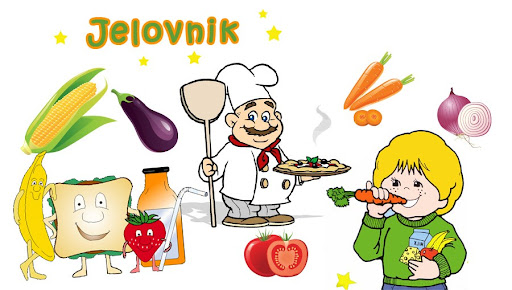 PODRUČNE ŠKOLE- MLIJEČNI OBROK MJESEC: VELJAČA1.2.2023.PLETENICA, PAŠTETA, VOĆNI JOGURT2.2.2023.PIZZA, MLIJEKO3.2.2023.BUREK, JOGURT6.2.2023.PECIVO, NAMAZ LINO LADA, MLIJEKO, BANANA7.2.2023.PECIVO PRSTIĆI, ZDENKA SIR, HLADNI NAPITAK8.2.2023.PIROŠKA S HRENOVKOM, JOGURT, JABUKA9.2.2023.KUKURUZNA LIZIKA, MASLAC, MARMELADA, MLIJEKO10.2.2023.KRAFNA S ČOKOLADOM, VOĆNI JOGURT, BANANA13.2.2023.PECIVO OPRSTIĆI, PAŠTETA, MLIJEKO, JABUKA14.2.2023.PIZZA, JOGURT15.2.2023.PECIVO SLANAC, MLIJEČNI NAMAZ, MLIJEKO, BANANA16.2.2023.PECIVO PLETENICA, NAMAZ LINO LADA, KAKAO, JABUKA17.2.2023.BUREK, JOGURT, BANANA20.2.2023.-24.2.2023.2. DIO ZIMSKIH PRAZNIKA ZA UČENIKE27.2.2023.PECIVO PRSTIĆI, ZDENKA SIR, VOĆNI JOGURT28.2.2023.KUKURUZNA LIZIKA, MASLAC, MARMELADA, MLIJEKO